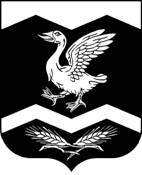 КУРГАНСКАЯ ОБЛАСТЬШАДРИНСКИЙ РАЙОНКРАСНОМЫЛЬСКИЙ СЕЛЬСОВЕТКРАСНОМЫЛЬСКАЯ СЕЛЬСКАЯ ДУМАРЕШЕНИЕот  «07»  апреля  2021 года                                                                                                 № 49с. КрасномыльскоеО списании муниципального имущества и исключении из Реестра объектов муниципальнойсобственности муниципальногообразования Красномыльскогосельсовета (Движимое имущество)Руководствуясь Положением «О порядке списания муниципального имущества, находящегося в муниципальной собственности муниципального образования Красномыльского сельсовета Шадринского района Курганской области», утвержденного решением Красномыльской сельской Думы № 39 от 05.02.2021 г., Положением  об учете муниципального имущества и ведении Реестра объектов муниципальной собственности муниципального образования Красномыльского сельсовета, утвержденным решением Красномыльской сельской Думы от 08.12.2016 г.,  Красномыльская сельская Дума - РЕШИЛА:      1. Списать автобус КАВЗ 3976 02 согласно отчета № 201-03-21А «Оценка рыночной и ликвидационной стоимости автобуса» от 31.03.2021г.       2. Исключить из Реестра объектов муниципальной собственности муниципального образования Красномыльского сельсовета «Движимое имущество» следующие объекты: Раздел 2. Движимое имущество (Подраздел 1. Транспорт)                 Реестровый номер 2.1.2.  Автобус  КАВЗ 3976 02.                     Основание: отчет № 201-03-21А «Оценка рыночной и ликвидационной стоимости автобуса» от 31.03.2021г.       3. Настоящее решение вступает в силу со дня его обнародования на доске  информации в администрации Красномыльского сельсовета.   Председатель Красномыльской сельской Думы                           Л. М. Оплетаева